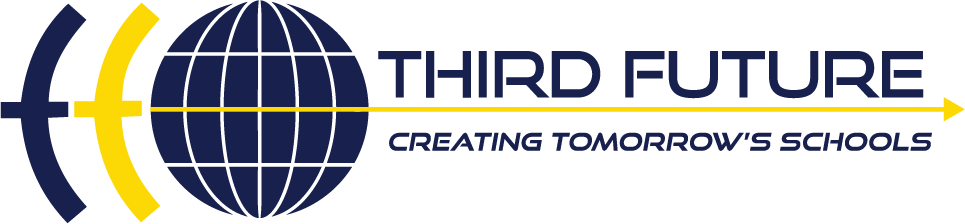 Third Future Schools-Louisiana Board MeetingMinutes – 12 July 2023https://us06web.zoom.us/j/676424922411:30 a.m. to 12:30 p.m.  –  In Person MeetingThis Board meeting will be in-person at Prescott Elementary School; a zoom link is provided for those that wish to attend virtually.  The public is welcome to view the meeting live by joining the Zoom meeting (link included above), or in-person at 4055 Prescott Road, Baton Rouge.  The Board welcomes input and questions from the community.  Should a member of the public wish to provide input or notify the Board of a concern, he/she should send an email to the Board at board@thirdfuture.org.  All emails sent to the Board at that address and prior to 48 hours before the start of the Board meeting will be disseminated to the Board prior to the next scheduled Board meeting.Attendance:Documents:Student/Parent HandbookFinancial ReportPublic Comment PolicyManagement Agreement between TFS-LA and TFSThird Future Schools-Louisiana Board AgendaThird Future Schools-Louisiana Board AgendaThird Future Schools-Louisiana Board AgendaAgenda ItemTime Use TrackerEstimated TimeCall to Order- Other1 min.Public Comments-no public comments were registeredSynergy and Teamwork1 min. each up to 30 min.Consent AgendaApproval of agenda-motion to approve bySystems and Processes1 min.Adoption and Ratification of the Articles of Incorporation-Governance2 min.Acceptance of the Resignation of the Incorporator-Governance2 min.Adoption of the Bylaws-Governance2 min.Election/Ratification of the Officers-Governance2 min.Ratification of all acts of the incorporators, directors, officers and agents previously taken-Governance2 min.Adoption of Public Comment policy-Governance2 min.Approval of Baker-Donelson as board counsel-Legalmin.Approval of Student Parent Handbook-Governancemin.Discussion of the management agreement between Third Future Schools-Louisiana and Third Future Schools-Governance5 minFinance Report-Financemin.Discussion of Board recruitment-Governance min.Enrollment Update-Performancemin.Building Readiness Update-PerformanceminAdjournGovernance1 min.